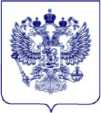 МИНИСТЕРСТВО ПРОСВЕЩЕНИЯ
РОССИЙСКОЙ ФЕДЕРАЦИИ
(МИНПРОСВЕЩЕНИЯ РОССИИ)ЗАМЕСТИТЕЛЬ МИНИСТРАКаретный Ряд, д. 2, Москва, 127006
Тел. (495) 539-55-19. Факс (495) 587-01-13
E-mail: info@edu.gov.ru
ОГРН 1187746728840ИНН/КПП 7707418081/77070100110.08.2020	№оВБ-1589/07Об оказании логопедической помощи Руководителям органов исполнительной власти субъектов Российской Федерации, осуществляющих государственное управление в сфере образованияМинистерство просвещения Российской Федерации направляет для организации работы примерное Положение об оказании логопедической помощи в организациях, осуществляющих образовательную деятельность, утвержденное распоряжением Министерства просвещения Российской Федерации от 6 августа 2020 г. № Р-75.Дополнительно сообщаем, что согласно части 5 статьи 111 Федерального закона от 29 декабря 2012 г.№ 273-ФЗ «Об образовании в Российской Федерации» (далее - Федеральный закон) нормативные правовые акты федеральных органов исполнительной власти, регулирующие отношения в сфере образования, применяются постольку, поскольку они не противоречат Федеральному закону или издаваемым в соответствии с ним иным нормативным правовым актам Российской Федерации.В связи с изложенным письма Министерства образования Российской Федерации от 14 декабря 2000 г. № 2 «Об организации работы логопедического пункта общеобразовательного учреждения», а также от 27 марта 2000 г. № 27/901-6 «О психолого-медико-педагогическом консилиуме образовательного учреждения» действуют в части, не противоречащей Федеральному закону.Приложение: на 16 л. в 1 экз.ДОКУМЕНТ ПОДПИСАН
ЭЛЕКТРОННОЙ ПОДПИСЬЮСертификат C4C9CA3182D9FBD114C04C553A2DA3C2BE8DC6FEВладелец Басюк Виктор СтефановичДействителен с 09.12.2019 по 09.03.2021Сачко Ю.М.(495) 587-01-10, доб. 3065Об оказании логопедической помощи - 07